WE CAN WIN THECLEAN ENERGY BATTLE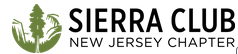 Thursday, May 16, 20247:00 – 8:30 pmRegister HERE to receive the Zoom linkWebinar: 3 PresentationsClimate Disruption Basics & How to Avoid the WorstMike Aucott, Ph.D.Former Research Scientist at NJ DEP, Chemistry Professor at College of NJWhy We CAN Win the Clean Energy BattleMike WinkaProfessor of Sustainable Energy & Policy at Rutgers, former Director of NJ’s Clean Energy Program at NJ BPUPower Your Savings with ElectrificationPat and Steve MillerCo-Chairs of NJ Building Electrification Committee, former Bell Labs engineers & managers